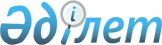 Қызылқоға аудандық мәслихатының 2018 жылғы 29 желтоқсандағы № ХХХІ-2 "2019-2021 жылдарға арналған Қызылқоға ауданының ауылдық округтерінің бюджеттерін бекіту туралы" шешіміне өзгерістер мен толықтырулар енгізу туралыАтырау облысы Қызылқоға аудандық мәслихатының 2019 жылғы 16 шілдедегі № XXXIХ-1 шешімі. Атырау облысының Әділет департаментінде 2019 жылғы 23 шілдеде № 4468 болып тіркелді
      Қазақстан Республикасының 2008 жылғы 4 желтоқсандағы Бюджет кодексінің 109-1 бабына, "Қазақстан Республикасындағы жергілікті мемлекеттік басқару және өзін-өзі басқару туралы" Қазақстан Республикасының 2001 жылғы 23 қаңтардағы Заңының 6 бабының 1 тармағының 1) тармақшасына сәйкес және аудан әкімдігінің 2019-2021 жылдарға арналған Қызылқоға ауданының ауылдық округтерінің бюджеттерін нақтылау туралы ұсынысын қарап, VI шақырылған аудандық мәслихат XXXIX сессиясында ШЕШІМ ҚАБЫЛДАДЫ:
      1. Аудандық мәслихаттың 2018 жылғы 29 желтоқсандағы № ХХХІ-2 "2019-2021 жылдарға арналған Қызылқоға ауданының ауылдық округтерінің бюджеттерін бекіту туралы" (нормативтік құқықтық актілердің мемлекеттік тіркеу тізімінде № 4317 тіркелген, 2019 жылғы 17 қаңтарда Қазақстан Республикасы нормативтік құқықтық актілерінің эталондық бақылау банкінде жарияланған) шешіміне келесі өзгерістер мен толықтырулар енгізілсін:
      1 тармақтың:
      1) тармақшасында:
      "252 865" деген сандар "315 482" деген сандармен ауыстырылсын;
      "15 900" деген сандар "22 719" деген сандармен ауыстырылсын;
      "98" деген сандар "28" деген сандармен ауыстырылсын;
      "236 867" деген сандар "292 735" деген сандармен ауыстырылсын;
      2) тармақшасында:
      "254 273" деген сандар "316 890" деген сандармен ауыстырылсын;
      2 тармақтың:
      1) тармақшасында:
      "103 379" деген сандар "112 464" деген сандармен ауыстырылсын;
      "101 070" деген сандар "110 155" деген сандармен ауыстырылсын;
      2) тармақшасында:
      "104 154" деген сандар "113 239" деген сандармен ауыстырылсын;
      3 тармақтың:
      1) тармақшасында:
      "76 158" деген сандар "86 033" деген сандармен ауыстырылсын;
      "74 011" деген сандар "83 886" деген сандармен ауыстырылсын;
      2) тармақшасында:
      "76 810" деген сандар "86 685" деген сандармен ауыстырылсын;
      4 тармақтың:
      1) тармақшасында:
      "230 519" деген сандар "249 398" деген сандармен ауыстырылсын;
      "15 180" деген сандар "17 090" деген сандармен ауыстырылсын;
      "310" деген сандар "210" деген сандармен ауыстырылсын;
      "215 029" деген сандар "232 098" деген сандармен ауыстырылсын;
      2) тармақшасында:
      "233 287" деген сандар "252 166" деген сандармен ауыстырылсын;
      5 тармақтың:
      1) тармақшасында:
      "86 507" деген сандар "98 552" деген сандармен ауыстырылсын;
      "76 467" деген сандар "88 512" деген сандармен ауыстырылсын;
      2) тармақшасында:
      "86 925" деген сандар "98 970" деген сандармен ауыстырылсын;
      6-1 тармақта:
      "236 714" деген сандар "340 152" деген сандармен ауыстырылсын;
      1) тармақшасында:
      "44 980" деген сандар "95 966" деген сандармен ауыстырылсын;
      "19 900" деген сандар "41 130" деген сандармен ауыстырылсын;
      "5 059" деген сандар "12 084" деген сандармен ауыстырылсын;
      "4 921" деген сандар "8 161" деген сандармен ауыстырылсын;
      "9 121" деген сандар "22 379" деген сандармен ауыстырылсын;
      "5 979" деген сандар "12 212" деген сандармен ауыстырылсын;
      2) тармақшасында:
      "90 997" деген сандар "97 234" деген сандармен ауыстырылсын;
      "10 000" деген сандар "14 747" деген сандармен ауыстырылсын;
      келесі мазмұндағы жолдармен толықтырылсын:
      "Ойыл ауылдық округіне – 490 мың теңге;
      Мұқыр ауылдық округіне – 1 000 мың теңге;"
      3) тармақшасында:
      "31 287" деген сандар "34 226" деген сандармен ауыстырылсын;
      "5 556" деген сандар "5 906" деген сандармен ауыстырылсын;
      "7 896" деген сандар "8 185" деген сандармен ауыстырылсын;
      "6 045" деген сандар "6 845" деген сандармен ауыстырылсын;
      "1 800" деген сандар "3 300" деген сандармен ауыстырылсын;
      4) тармақшасында:
      "4 168" деген сандар "18 682" деген сандармен ауыстырылсын;
      "2 758" деген сандар "10 220" деген сандармен ауыстырылсын;
      "410" деген сандар "5 822" деген сандармен ауыстырылсын;
      келесі мазмұндағы жолдармен толықтырылсын:
      "Мұқыр ауылдық округіне – 1 640 мың теңге;"
      5) тармақшасында:
      "264" деген сандар "21 705" деген сандармен ауыстырылсын;
      келесі мазмұндағы жолдармен толықтырылсын:
      "Миялы ауылдық округіне – 20 251 мың теңге; 
      Сағыз ауылдық округіне – 1 190 мың теңге;"
      6) тармақшасында:
      "3 050" деген сандар "3 550" деген сандармен ауыстырылсын;
      келесі мазмұндағы 11 тармақшамен толықтырылсын:
      "11) мемлекеттік әкімшілік қызметшілердің жекелеген санаттарының жалақысын көтеруге – 6 821 мың теңге, оның ішінде:
      Миялы ауылдық округіне – 1 678 мың теңге; 
      Ойыл ауылдық округіне – 1 220 мың теңге; 
      Тасшағыл ауылдық округіне – 934 мың теңге; 
      Сағыз ауылдық округіне – 1 569 мың теңге;
      Мұқыр ауылдық округіне – 1 420 мың теңге;"
      2. Көрсетілген шешімнің 1, 4, 7, 10, 13 қосымшалары осы шешімнің 1, 2, 3, 4, 5 қосымшаларына сәйкес жаңа редакцияда мазмұндалсын.
      3. Осы шешімнің орындалуын бақылау аудандық мәслихаттың бюджет, қаржы, экономика, кәсіпкерлікті дамыту, аграрлық мәселелер және экология жөніндегі тұрақты комиссияға (А. Баймуратова) жүктелсін. 
      4. Осы шешім 2019 жылдың 1 қаңтарынан бастап қолданысқа енгiзiледi. 2019 жылға арналған Миялы ауылдық округінің бюджеті 2019 жылға арналған Ойыл ауылдық округінің бюджеті 2019 жылға арналған Тасшағыл ауылдық округінің бюджеті 2019 жылға арналған Сағыз ауылдық округінің бюджеті 2019 жылға арналған Мұқыр ауылдық округінің бюджеті
					© 2012. Қазақстан Республикасы Әділет министрлігінің «Қазақстан Республикасының Заңнама және құқықтық ақпарат институты» ШЖҚ РМК
				
      Сессия төрағасы

С. Сарсенгалиева

      Мәслихат хатшысы

Т. Бейсқали
Аудандық мәслихаттың ХХХІХ сессиясының 2019 жылғы 16 шілдедегі № ХХХІХ-1 шешіміне 1 қосымшаАудандық мәслихаттың ХХХІ-2 сессиясының 2018 жылғы 29 желтоқсандағы № ХХХІ-2 шешіміне 1 қосымша
Санаты
Санаты
Санаты
Санаты
Санаты
Санаты
Санаты
Санаты
Санаты
Санаты
Сомасы (мың теңге)
Сыныбы
Сыныбы
Сыныбы
Сыныбы
Сыныбы
Сыныбы
Сыныбы
Сыныбы
Сыныбы
Сомасы (мың теңге)
Кіші сыныбы
Кіші сыныбы
Кіші сыныбы
Кіші сыныбы
Кіші сыныбы
Кіші сыныбы
Сомасы (мың теңге)
Атауы
Атауы
Атауы
Атауы
Сомасы (мың теңге)
1
2
2
2
3
3
4
4
4
4
5
І. Кірістер
І. Кірістер
І. Кірістер
І. Кірістер
315 482
1
Салықтық түсімдер
Салықтық түсімдер
Салықтық түсімдер
Салықтық түсімдер
22 719
1
01
01
01
Табыс салығы
Табыс салығы
Табыс салығы
Табыс салығы
13 300
2
2
Жеке табыс салығы
Жеке табыс салығы
Жеке табыс салығы
Жеке табыс салығы
13 300
04
04
04
Меншiкке салынатын салықтар
Меншiкке салынатын салықтар
Меншiкке салынатын салықтар
Меншiкке салынатын салықтар
9 419
1
1
Мүлiкке салынатын салықтар
Мүлiкке салынатын салықтар
Мүлiкке салынатын салықтар
Мүлiкке салынатын салықтар
650
3
3
Жер салығы
Жер салығы
Жер салығы
Жер салығы
300
4
4
Көлiк құралдарына салынатын салық
Көлiк құралдарына салынатын салық
Көлiк құралдарына салынатын салық
Көлiк құралдарына салынатын салық
8 469
2
Салықтық емес түсiмдер
Салықтық емес түсiмдер
Салықтық емес түсiмдер
Салықтық емес түсiмдер
28
01
01
01
Мемлекеттік меншіктен түсетін кірістер
Мемлекеттік меншіктен түсетін кірістер
Мемлекеттік меншіктен түсетін кірістер
Мемлекеттік меншіктен түсетін кірістер
28
5
5
Мемлекет меншігіндегі мүлікті жалға беруден түсетін кірістер
Мемлекет меншігіндегі мүлікті жалға беруден түсетін кірістер
Мемлекет меншігіндегі мүлікті жалға беруден түсетін кірістер
Мемлекет меншігіндегі мүлікті жалға беруден түсетін кірістер
28
4
Трансферттердің түсімдері
Трансферттердің түсімдері
Трансферттердің түсімдері
Трансферттердің түсімдері
292 735
02
02
02
Мемлекеттiк басқарудың жоғары тұрған органдарынан түсетiн трансферттер
Мемлекеттiк басқарудың жоғары тұрған органдарынан түсетiн трансферттер
Мемлекеттiк басқарудың жоғары тұрған органдарынан түсетiн трансферттер
Мемлекеттiк басқарудың жоғары тұрған органдарынан түсетiн трансферттер
292 735
3
3
Аудандардың (облыстық маңызы бар қаланың) бюджетінен трансферттер
Аудандардың (облыстық маңызы бар қаланың) бюджетінен трансферттер
Аудандардың (облыстық маңызы бар қаланың) бюджетінен трансферттер
Аудандардың (облыстық маңызы бар қаланың) бюджетінен трансферттер
292 735
Функционалдық топ
Функционалдық топ
Функционалдық топ
Функционалдық топ
Функционалдық топ
Функционалдық топ
Функционалдық топ
Функционалдық топ
Функционалдық топ
Функционалдық топ
Сомасы (мың теңге)
Кіші функционалдық топ
Кіші функционалдық топ
Кіші функционалдық топ
Кіші функционалдық топ
Кіші функционалдық топ
Кіші функционалдық топ
Кіші функционалдық топ
Кіші функционалдық топ
Сомасы (мың теңге)
Әкімші
Әкімші
Әкімші
Әкімші
Әкімші
Әкімші
Сомасы (мың теңге)
Бағдарлама
Бағдарлама
Бағдарлама
Сомасы (мың теңге)
Атауы
Сомасы (мың теңге)
1
1
2
2
3
3
3
4
4
5
6
II. Шығындар
316 890
01
01
Жалпы сипаттағы мемлекеттiк қызметтер 
46 044
1
1
Мемлекеттiк басқарудың жалпы функцияларын орындайтын өкiлдi, атқарушы және басқа органдар
46 044
124
124
124
Аудандық маңызы бар қала, кент, ауыл, ауылдық округ әкімінің аппараты
46 044
001
001
Аудандық маңызы бар қаланың, кент, ауыл, ауылдық округ әкімінің қызметін қамтамасыз ету жөніндегі қызметтер
46 044
04
04
Бiлiм беру
197 940
1
1
Мектепке дейiнгi тәрбие және оқыту
197 940
124
124
124
Аудандық маңызы бар қала, кент, ауыл, ауылдық округ әкімінің аппараты
197 940
004
004
Мектепке дейінгі тәрбие мен оқыту ұйымдарының қызметін қамтамасыз ету
197 940
07
07
Тұрғын үй-коммуналдық шаруашылық
67 370
2
2
Коммуналдық шаруашылық
1 000
124
124
124
Аудандық маңызы бар қала, кент, ауыл, ауылдық округ әкімінің аппараты
1 000
014
014
Елді мекендерді сумен жабдықтауды ұйымдастыру
1 000
3
3
Елді-мекендерді көркейту
66 370
124
124
124
Аудандық маңызы бар қала, кент, ауыл, ауылдық округ әкімінің аппараты
66 370
008
008
Елді мекендердегі көшелерді жарықтандыру
18 720
009
009
Елді мекендердің санитариясын қамтамасыз ету
36 300
011
011
Елді мекендерді абаттандыру мен көгалдандыру
11 350
13
13
Басқалар
5 536
9
9
Басқалар
5 536
124
124
124
Аудандық маңызы бар қала, кент, ауыл, ауылдық округ әкімінің аппараты
5 536
040
040
Өңірлерді дамытудың 2020 жылға дейінгі бағдарламасы шеңберінде өңірлерді экономикалық дамытуға жәрдемдесу бойынша шараларды іске асыруға ауылдық елді мекендерді жайластыруды шешуге арналған іс-шараларды іске асыру
5 536
Санаты
Санаты
Санаты
Санаты
Санаты
Санаты
Санаты
Санаты
Санаты
Санаты
Сомасы (мың теңге)
Сыныбы
Сыныбы
Сыныбы
Сыныбы
Сыныбы
Сыныбы
Сыныбы
Сомасы (мың теңге)
Кіші сыныбы
Кіші сыныбы
Кіші сыныбы
Кіші сыныбы
Кіші сыныбы
Сомасы (мың теңге)
Атауы
Атауы
Сомасы (мың теңге)
1
1
1
2
2
3
3
3
4
4
5
V.Бюджет тапшылығы (профициті)
V.Бюджет тапшылығы (профициті)
- 1 408
VI.Бюджет тапшылығын қаржыландыру (профицитін пайдалану)
VI.Бюджет тапшылығын қаржыландыру (профицитін пайдалану)
1 408
Санаты
Санаты
Санаты
Санаты
Санаты
Санаты
Санаты
Санаты
Санаты
Санаты
Сомасы (мың теңге)
Сыныбы
Сыныбы
Сыныбы
Сыныбы
Сыныбы
Сыныбы
Сыныбы
Сомасы (мың теңге)
Кіші сыныбы
Кіші сыныбы
Кіші сыныбы
Кіші сыныбы
Кіші сыныбы
Сомасы (мың теңге)
Атауы
Атауы
Сомасы (мың теңге)
1
1
1
2
2
3
3
3
4
4
5
Бюджет қаражатының пайдаланылатын қалдықтары
Бюджет қаражатының пайдаланылатын қалдықтары
1 408Аудандық мәслихаттың ХХХІХ сессиясының 2019 жылғы 16 шілдедегі № ХХХІХ-1 шешіміне 2 қосымшаАудандық мәслихаттың ХХХІ-2 сессиясының 2018 жылғы 29 желтоқсандағы № ХХХІ-2 шешіміне 4 қосымша
Санаты
Санаты
Санаты
Санаты
Санаты
Санаты
Санаты
Санаты
Санаты
Санаты
Сомасы (мың теңге)
Сыныбы
Сыныбы
Сыныбы
Сыныбы
Сыныбы
Сыныбы
Сыныбы
Сыныбы
Сыныбы
Сомасы (мың теңге)
Кіші сыныбы
Кіші сыныбы
Кіші сыныбы
Кіші сыныбы
Кіші сыныбы
Кіші сыныбы
Сомасы (мың теңге)
Атауы
Атауы
Атауы
Атауы
Сомасы (мың теңге)
1
2
2
2
3
3
4
4
4
4
5
І. Кірістер
І. Кірістер
І. Кірістер
І. Кірістер
112 464
1
Салықтық түсімдер
Салықтық түсімдер
Салықтық түсімдер
Салықтық түсімдер
2 309
1
01
01
01
Табыс салығы
Табыс салығы
Табыс салығы
Табыс салығы
500
2
2
Жеке табыс салығы
Жеке табыс салығы
Жеке табыс салығы
Жеке табыс салығы
500
04
04
04
Меншiкке салынатын салықтар
Меншiкке салынатын салықтар
Меншiкке салынатын салықтар
Меншiкке салынатын салықтар
1 809
1
1
Мүлiкке салынатын салықтар
Мүлiкке салынатын салықтар
Мүлiкке салынатын салықтар
Мүлiкке салынатын салықтар
140
3
3
Жер салығы
Жер салығы
Жер салығы
Жер салығы
48
4
4
Көлiк құралдарына салынатын салық
Көлiк құралдарына салынатын салық
Көлiк құралдарына салынатын салық
Көлiк құралдарына салынатын салық
1 621
4
Трансферттердің түсімдері
Трансферттердің түсімдері
Трансферттердің түсімдері
Трансферттердің түсімдері
110 155
02
02
02
Мемлекеттiк басқарудың жоғары тұрған органдарынан түсетiн трансферттер
Мемлекеттiк басқарудың жоғары тұрған органдарынан түсетiн трансферттер
Мемлекеттiк басқарудың жоғары тұрған органдарынан түсетiн трансферттер
Мемлекеттiк басқарудың жоғары тұрған органдарынан түсетiн трансферттер
110 155
3
3
Аудандардың (облыстық маңызы бар қаланың) бюджетінен трансферттер
Аудандардың (облыстық маңызы бар қаланың) бюджетінен трансферттер
Аудандардың (облыстық маңызы бар қаланың) бюджетінен трансферттер
Аудандардың (облыстық маңызы бар қаланың) бюджетінен трансферттер
110 155
Функционалдық топ
Функционалдық топ
Функционалдық топ
Функционалдық топ
Функционалдық топ
Функционалдық топ
Функционалдық топ
Функционалдық топ
Функционалдық топ
Функционалдық топ
Сомасы (мың теңге)
Кіші функционалдық топ
Кіші функционалдық топ
Кіші функционалдық топ
Кіші функционалдық топ
Кіші функционалдық топ
Кіші функционалдық топ
Кіші функционалдық топ
Кіші функционалдық топ
Сомасы (мың теңге)
Әкімші
Әкімші
Әкімші
Әкімші
Әкімші
Әкімші
Сомасы (мың теңге)
Бағдарлама
Бағдарлама
Бағдарлама
Сомасы (мың теңге)
Атауы
Сомасы (мың теңге)
1
1
2
2
3
3
3
4
4
5
6
II. Шығындар
113 239
01
01
Жалпы сипаттағы мемлекеттiк қызметтер 
31 468
1
1
Мемлекеттiк басқарудың жалпы функцияларын орындайтын өкiлдi, атқарушы және басқа органдар
31 468
124
124
124
Аудандық маңызы бар қала, кент, ауыл, ауылдық округ әкімінің аппараты
31 468
001
001
Аудандық маңызы бар қаланың, кент, ауыл, ауылдық округ әкімінің қызметін қамтамасыз ету жөніндегі қызметтер
31 468
04
04
Бiлiм беру
37 669
1
1
Мектепке дейiнгi тәрбие және оқыту
36 943
124
124
124
Аудандық маңызы бар қала, кент, ауыл, ауылдық округ әкімінің аппараты
36 943
004
004
Мектепке дейінгі тәрбиелеу және оқыту және мектепке дейінгі тәрбиелеу және оқыту ұйымдарында медициналық қызмет көрсетуді ұйымдастыру
36 943
2
2
Бастауыш, негізгі орта және жалпы орта білім беру
726
124
124
124
Аудандық маңызы бар қала, кент, ауыл, ауылдық округ әкімінің аппараты
726
005
005
Ауылдық жерлерде балаларды мектепке дейін тегін алып баруды және кері алып келуді ұйымдастыру
726
07
07
Тұрғын үй-коммуналдық шаруашылық
3 795
3
3
Елді-мекендерді көркейту
3 795
124
124
124
Аудандық маңызы бар қала, кент, ауыл, ауылдық округ әкімінің аппараты
3 795
008
008
Елді мекендердегі көшелерді жарықтандыру
1 600
009
009
Елді мекендердің санитариясын қамтамасыз ету
1 300
011
011
Елді мекендерді абаттандыру мен көгалдандыру
895
08
08
Мәдениет, спорт, туризм және ақпараттық кеңістiк
38 101
1
1
Мәдениет саласындағы қызмет
38 101
124
124
124
Аудандық маңызы бар қала, кент, ауыл, ауылдық округ әкімінің аппараты
38 101
006
006
Жергілікті деңгейде мәдени-демалыс жұмыстарын қолдау
38 101
13
13
Басқалар
2 206
9
9
Басқалар
2 206
124
124
124
Аудандық маңызы бар қала, кент, ауыл, ауылдық округ әкімінің аппараты
2 206
040
040
Өңірлерді дамытудың 2020 жылға дейінгі бағдарламасы шеңберінде өңірлерді экономикалық дамытуға жәрдемдесу бойынша шараларды іске асыруға ауылдық елді мекендерді жайластыруды шешуге арналған іс-шараларды іске асыру
2 206
Санаты
Санаты
Санаты
Санаты
Санаты
Санаты
Санаты
Санаты
Санаты
Санаты
Сомасы (мың теңге)
Сыныбы
Сыныбы
Сыныбы
Сыныбы
Сыныбы
Сыныбы
Сыныбы
Сомасы (мың теңге)
Кіші сыныбы
Кіші сыныбы
Кіші сыныбы
Кіші сыныбы
Кіші сыныбы
Сомасы (мың теңге)
Атауы
Атауы
Сомасы (мың теңге)
1
1
1
2
2
3
3
3
4
4
5
V.Бюджет тапшылығы (профициті)
V.Бюджет тапшылығы (профициті)
- 775
VI.Бюджет тапшылығын қаржыландыру (профицитін пайдалану)
VI.Бюджет тапшылығын қаржыландыру (профицитін пайдалану)
775
Санаты
Санаты
Санаты
Санаты
Санаты
Санаты
Санаты
Санаты
Санаты
Санаты
Сомасы (мың теңге)
Сыныбы
Сыныбы
Сыныбы
Сыныбы
Сыныбы
Сыныбы
Сыныбы
Сомасы (мың теңге)
Кіші сыныбы
Кіші сыныбы
Кіші сыныбы
Кіші сыныбы
Кіші сыныбы
Сомасы (мың теңге)
Атауы
Атауы
Сомасы (мың теңге)
1
1
1
2
2
3
3
3
4
4
5
Бюджет қаражатының пайдаланылатын қалдықтары
Бюджет қаражатының пайдаланылатын қалдықтары
775Аудандық мәслихаттың ХХХІХ сессиясының 2019 жылғы 16 шілдедегі № ХХХІХ-1 шешіміне 3 қосымшаАудандық мәслихаттың ХХХІ-2 сессиясының 2018 жылғы 29 желтоқсандағы № ХХХІ-2 шешіміне 7 қосымша
Санаты
Санаты
Санаты
Санаты
Санаты
Санаты
Санаты
Санаты
Санаты
Санаты
Сомасы (мың теңге)
Сыныбы
Сыныбы
Сыныбы
Сыныбы
Сыныбы
Сыныбы
Сыныбы
Сыныбы
Сыныбы
Сомасы (мың теңге)
Кіші сыныбы
Кіші сыныбы
Кіші сыныбы
Кіші сыныбы
Кіші сыныбы
Кіші сыныбы
Сомасы (мың теңге)
Атауы
Атауы
Атауы
Атауы
Сомасы (мың теңге)
1
2
2
2
3
3
4
4
4
4
5
І. Кірістер
І. Кірістер
І. Кірістер
І. Кірістер
86 033
1
Салықтық түсімдер
Салықтық түсімдер
Салықтық түсімдер
Салықтық түсімдер
2 147
1
01
01
01
Табыс салығы
Табыс салығы
Табыс салығы
Табыс салығы
450
2
2
Жеке табыс салығы
Жеке табыс салығы
Жеке табыс салығы
Жеке табыс салығы
450
04
04
04
Меншiкке салынатын салықтар
Меншiкке салынатын салықтар
Меншiкке салынатын салықтар
Меншiкке салынатын салықтар
1 697
1
1
Мүлiкке салынатын салықтар
Мүлiкке салынатын салықтар
Мүлiкке салынатын салықтар
Мүлiкке салынатын салықтар
100
3
3
Жер салығы
Жер салығы
Жер салығы
Жер салығы
27
4
4
Көлiк құралдарына салынатын салық
Көлiк құралдарына салынатын салық
Көлiк құралдарына салынатын салық
Көлiк құралдарына салынатын салық
1 570
4
Трансферттердің түсімдері
Трансферттердің түсімдері
Трансферттердің түсімдері
Трансферттердің түсімдері
83 886
02
02
02
Мемлекеттiк басқарудың жоғары тұрған органдарынан түсетiн трансферттер
Мемлекеттiк басқарудың жоғары тұрған органдарынан түсетiн трансферттер
Мемлекеттiк басқарудың жоғары тұрған органдарынан түсетiн трансферттер
Мемлекеттiк басқарудың жоғары тұрған органдарынан түсетiн трансферттер
83 886
3
3
Аудандардың (облыстық маңызы бар қаланың) бюджетінен трансферттер
Аудандардың (облыстық маңызы бар қаланың) бюджетінен трансферттер
Аудандардың (облыстық маңызы бар қаланың) бюджетінен трансферттер
Аудандардың (облыстық маңызы бар қаланың) бюджетінен трансферттер
83 886
Функционалдық топ
Функционалдық топ
Функционалдық топ
Функционалдық топ
Функционалдық топ
Функционалдық топ
Функционалдық топ
Функционалдық топ
Функционалдық топ
Функционалдық топ
Сомасы (мың теңге)
Кіші функционалдық топ
Кіші функционалдық топ
Кіші функционалдық топ
Кіші функционалдық топ
Кіші функционалдық топ
Кіші функционалдық топ
Кіші функционалдық топ
Кіші функционалдық топ
Сомасы (мың теңге)
Әкімші
Әкімші
Әкімші
Әкімші
Әкімші
Әкімші
Сомасы (мың теңге)
Бағдарлама
Бағдарлама
Бағдарлама
Сомасы (мың теңге)
Атауы
Сомасы (мың теңге)
1
1
2
2
3
3
3
4
4
5
6
II. Шығындар
86 685
01
01
Жалпы сипаттағы мемлекеттiк қызметтер 
33 692
1
1
Мемлекеттiк басқарудың жалпы функцияларын орындайтын өкiлдi, атқарушы және басқа органдар
33 692
124
124
124
Аудандық маңызы бар қала, кент, ауыл, ауылдық округ әкімінің аппараты
33 692
001
001
Аудандық маңызы бар қаланың, кент, ауыл, ауылдық округ әкімінің қызметін қамтамасыз ету жөніндегі қызметтер
33 692
04
04
Бiлiм беру
34 814
1
1
Мектепке дейiнгi тәрбие және оқыту
34 814
124
124
124
Аудандық маңызы бар қала, кент, ауыл, ауылдық округ әкімінің аппараты
34 814
004
004
Мектепке дейінгі тәрбиелеу және оқыту және мектепке дейінгі тәрбиелеу және оқыту ұйымдарында медициналық қызмет көрсетуді ұйымдастыру
34 814
07
07
Тұрғын үй-коммуналдық шаруашылық
8 056
3
3
Елді-мекендерді көркейту
8 056
124
124
124
Аудандық маңызы бар қала, кент, ауыл, ауылдық округ әкімінің аппараты
8 056
008
008
Елді мекендердегі көшелерді жарықтандыру
6 872
009
009
Елді мекендердің санитариясын қамтамасыз ету
914
011
011
Елді мекендерді абаттандыру мен көгалдандыру
270
08
08
Мәдениет, спорт, туризм және ақпараттық кеңістiк
8 164
1
1
Мәдениет саласындағы қызмет
8 164
124
124
124
Аудандық маңызы бар қала, кент, ауыл, ауылдық округ әкімінің аппараты
8 164
006
006
Жергілікті деңгейде мәдени-демалыс жұмыстарын қолдау
8 164
13
13
Басқалар
1 959
9
9
Басқалар
1 959
124
124
124
Аудандық маңызы бар қала, кент, ауыл, ауылдық округ әкімінің аппараты
1 959
040
040
Өңірлерді дамытудың 2020 жылға дейінгі бағдарламасы шеңберінде өңірлерді экономикалық дамытуға жәрдемдесу бойынша шараларды іске асыруға ауылдық елді мекендерді жайластыруды шешуге арналған іс-шараларды іске асыру
1 959
Санаты
Санаты
Санаты
Санаты
Санаты
Санаты
Санаты
Санаты
Санаты
Санаты
Сомасы (мың теңге)
Сыныбы
Сыныбы
Сыныбы
Сыныбы
Сыныбы
Сыныбы
Сыныбы
Сомасы (мың теңге)
Кіші сыныбы
Кіші сыныбы
Кіші сыныбы
Кіші сыныбы
Кіші сыныбы
Сомасы (мың теңге)
Атауы
Атауы
Сомасы (мың теңге)
1
1
1
2
2
3
3
3
4
4
5
V.Бюджет тапшылығы (профициті)
V.Бюджет тапшылығы (профициті)
- 652
VI.Бюджет тапшылығын қаржыландыру (профицитін пайдалану)
VI.Бюджет тапшылығын қаржыландыру (профицитін пайдалану)
652
Санаты
Санаты
Санаты
Санаты
Санаты
Санаты
Санаты
Санаты
Санаты
Санаты
Сомасы (мың теңге)
Сыныбы
Сыныбы
Сыныбы
Сыныбы
Сыныбы
Сыныбы
Сыныбы
Сомасы (мың теңге)
Кіші сыныбы
Кіші сыныбы
Кіші сыныбы
Кіші сыныбы
Кіші сыныбы
Сомасы (мың теңге)
Атауы
Атауы
Сомасы (мың теңге)
1
1
1
2
2
3
3
3
4
4
5
Бюджет қаражатының пайдаланылатын қалдықтары
Бюджет қаражатының пайдаланылатын қалдықтары
652Аудандық мәслихаттың ХХХІХ сессиясының 2019 жылғы 16 шілдедегі № ХХХІХ-1 шешіміне 4 қосымшаАудандық мәслихаттың ХХХІ-2 сессиясының 2018 жылғы 29 желтоқсандағы № ХХХІ-2 шешіміне 10 қосымша
Санаты
Санаты
Санаты
Санаты
Санаты
Санаты
Санаты
Санаты
Санаты
Санаты
Сомасы (мың теңге)
Сыныбы
Сыныбы
Сыныбы
Сыныбы
Сыныбы
Сыныбы
Сыныбы
Сыныбы
Сыныбы
Сомасы (мың теңге)
Кіші сыныбы
Кіші сыныбы
Кіші сыныбы
Кіші сыныбы
Кіші сыныбы
Кіші сыныбы
Сомасы (мың теңге)
Атауы
Атауы
Атауы
Атауы
Сомасы (мың теңге)
1
2
2
2
3
3
4
4
4
4
5
І. Кірістер
І. Кірістер
І. Кірістер
І. Кірістер
249 398
1
Салықтық түсімдер
Салықтық түсімдер
Салықтық түсімдер
Салықтық түсімдер
17 090
1
01
01
01
Табыс салығы
Табыс салығы
Табыс салығы
Табыс салығы
8 500
2
2
Жеке табыс салығы
Жеке табыс салығы
Жеке табыс салығы
Жеке табыс салығы
8 500
04
04
04
Меншiкке салынатын салықтар
Меншiкке салынатын салықтар
Меншiкке салынатын салықтар
Меншiкке салынатын салықтар
8 590
1
1
Мүлiкке салынатын салықтар
Мүлiкке салынатын салықтар
Мүлiкке салынатын салықтар
Мүлiкке салынатын салықтар
700
3
3
Жер салығы
Жер салығы
Жер салығы
Жер салығы
330
4
4
Көлiк құралдарына салынатын салық
Көлiк құралдарына салынатын салық
Көлiк құралдарына салынатын салық
Көлiк құралдарына салынатын салық
7 560
2
Салықтық емес түсiмдер
Салықтық емес түсiмдер
Салықтық емес түсiмдер
Салықтық емес түсiмдер
210
01
01
01
Мемлекеттік меншіктен түсетін кірістер
Мемлекеттік меншіктен түсетін кірістер
Мемлекеттік меншіктен түсетін кірістер
Мемлекеттік меншіктен түсетін кірістер
210
5
5
Мемлекет меншігіндегі мүлікті жалға беруден түсетін кірістер
Мемлекет меншігіндегі мүлікті жалға беруден түсетін кірістер
Мемлекет меншігіндегі мүлікті жалға беруден түсетін кірістер
Мемлекет меншігіндегі мүлікті жалға беруден түсетін кірістер
210
4
Трансферттердің түсімдері
Трансферттердің түсімдері
Трансферттердің түсімдері
Трансферттердің түсімдері
232 098
02
02
02
Мемлекеттiк басқарудың жоғары тұрған органдарынан түсетiн трансферттер
Мемлекеттiк басқарудың жоғары тұрған органдарынан түсетiн трансферттер
Мемлекеттiк басқарудың жоғары тұрған органдарынан түсетiн трансферттер
Мемлекеттiк басқарудың жоғары тұрған органдарынан түсетiн трансферттер
232 098
3
3
Аудандардың (облыстық маңызы бар қаланың) бюджетінен трансферттер
Аудандардың (облыстық маңызы бар қаланың) бюджетінен трансферттер
Аудандардың (облыстық маңызы бар қаланың) бюджетінен трансферттер
Аудандардың (облыстық маңызы бар қаланың) бюджетінен трансферттер
232 098
Функционалдық топ
Функционалдық топ
Функционалдық топ
Функционалдық топ
Функционалдық топ
Функционалдық топ
Функционалдық топ
Функционалдық топ
Функционалдық топ
Функционалдық топ
Сомасы (мың теңге)
Кіші функционалдық топ
Кіші функционалдық топ
Кіші функционалдық топ
Кіші функционалдық топ
Кіші функционалдық топ
Кіші функционалдық топ
Кіші функционалдық топ
Кіші функционалдық топ
Сомасы (мың теңге)
Әкімші
Әкімші
Әкімші
Әкімші
Әкімші
Әкімші
Сомасы (мың теңге)
Бағдарлама
Бағдарлама
Бағдарлама
Сомасы (мың теңге)
Атауы
Сомасы (мың теңге)
1
1
2
2
3
3
3
4
4
5
6
II. Шығындар
252 166
01
01
Жалпы сипаттағы мемлекеттiк қызметтер 
39 046
1
1
Мемлекеттiк басқарудың жалпы функцияларын орындайтын өкiлдi, атқарушы және басқа органдар
39 046
124
124
124
Аудандық маңызы бар қала, кент, ауыл, ауылдық округ әкімінің аппараты
39 046
001
001
Аудандық маңызы бар қаланың, кент, ауыл, ауылдық округ әкімінің қызметін қамтамасыз ету жөніндегі қызметтер
39 046
04
04
Бiлiм беру
147 020
1
1
Мектепке дейiнгi тәрбие және оқыту
147 020
124
124
124
Аудандық маңызы бар қала, кент, ауыл, ауылдық округ әкімінің аппараты
147 020
004
004
Мектепке дейінгі тәрбиелеу және оқыту және мектепке дейінгі тәрбиелеу және оқыту ұйымдарында медициналық қызмет көрсетуді ұйымдастыру
147 020
06
06
Әлеуметтiк көмек және әлеуметтiк қамсыздандыру
1 155
2
2
Әлеуметтiк көмек
1 155
124
124
124
Аудандық маңызы бар қала, кент, ауыл, ауылдық округ әкімінің аппараты
1 155
003
003
Мұқтаж азаматтарға үйінде әлеуметтік көмек көрсету
1 155
07
07
Тұрғын үй-коммуналдық шаруашылық
8 700
3
3
Елді-мекендерді көркейту
8 700
124
124
124
Аудандық маңызы бар қала, кент, ауыл, ауылдық округ әкімінің аппараты
8 700
008
008
Елді мекендердегі көшелерді жарықтандыру
2 200
009
009
Елді мекендердің санитариясын қамтамасыз ету
5 000
011
011
Елді мекендерді абаттандыру мен көгалдандыру
1 500
08
08
Мәдениет, спорт, туризм және ақпараттық кеңістiк
42 649
1
1
Мәдениет саласындағы қызмет
42 649
124
124
124
Аудандық маңызы бар қала, кент, ауыл, ауылдық округ әкімінің аппараты
42 649
006
006
Жергілікті деңгейде мәдени-демалыс жұмыстарын қолдау
42 649
12
12
Көлiк және коммуникация
6 660
1
1
Автомобиль көлiгi
6 660
124
124
124
Аудандық маңызы бар қала, ауыл, кент, ауылдық округ әкімінің аппараты
6 660
012
012
Аудандық маңызы бар қалаларда, ауылдарда, кенттерде, ауылдық округтерде автомобиль жолдарын салу және реконструкциялау
6 660
13
13
Басқалар
6 936
9
9
Басқалар
6 936
124
124
124
Аудандық маңызы бар қала, кент, ауыл, ауылдық округ әкімінің аппараты
6 936
040
040
Өңірлерді дамытудың 2020 жылға дейінгі бағдарламасы шеңберінде өңірлерді экономикалық дамытуға жәрдемдесу бойынша шараларды іске асыруға ауылдық елді мекендерді жайластыруды шешуге арналған іс-шараларды іске асыру
6 936
Санаты
Санаты
Санаты
Санаты
Санаты
Санаты
Санаты
Санаты
Санаты
Санаты
Сомасы (мың теңге)
Сыныбы
Сыныбы
Сыныбы
Сыныбы
Сыныбы
Сыныбы
Сыныбы
Сомасы (мың теңге)
Кіші сыныбы
Кіші сыныбы
Кіші сыныбы
Кіші сыныбы
Кіші сыныбы
Сомасы (мың теңге)
Атауы
Атауы
Сомасы (мың теңге)
1
1
1
2
2
3
3
3
4
4
5
V.Бюджет тапшылығы (профициті)
V.Бюджет тапшылығы (профициті)
- 2 768
VI.Бюджет тапшылығын қаржыландыру (профицитін пайдалану)
VI.Бюджет тапшылығын қаржыландыру (профицитін пайдалану)
2 768
Санаты
Санаты
Санаты
Санаты
Санаты
Санаты
Санаты
Санаты
Санаты
Санаты
Сомасы (мың теңге)
Сыныбы
Сыныбы
Сыныбы
Сыныбы
Сыныбы
Сыныбы
Сыныбы
Сомасы (мың теңге)
Кіші сыныбы
Кіші сыныбы
Кіші сыныбы
Кіші сыныбы
Кіші сыныбы
Сомасы (мың теңге)
Атауы
Атауы
Сомасы (мың теңге)
1
1
1
2
2
3
3
3
4
4
5
Бюджет қаражатының пайдаланылатын қалдықтары
Бюджет қаражатының пайдаланылатын қалдықтары
2 768Аудандық мәслихаттың ХХХІХ сессиясының 2019 жылғы 16 шілдедегі № ХХХІХ-1 шешіміне 5 қосымшаАудандық мәслихаттың ХХХІ-2 сессиясының 2018 жылғы 29 желтоқсандағы № ХХХІ-2 шешіміне 13 қосымша
Санаты
Санаты
Санаты
Санаты
Санаты
Санаты
Санаты
Санаты
Санаты
Санаты
Сомасы (мың теңге)
Сыныбы
Сыныбы
Сыныбы
Сыныбы
Сыныбы
Сыныбы
Сыныбы
Сыныбы
Сыныбы
Сомасы (мың теңге)
Кіші сыныбы
Кіші сыныбы
Кіші сыныбы
Кіші сыныбы
Кіші сыныбы
Кіші сыныбы
Сомасы (мың теңге)
Атауы
Атауы
Атауы
Атауы
Сомасы (мың теңге)
1
2
2
2
3
3
4
4
4
4
5
І. Кірістер
І. Кірістер
І. Кірістер
І. Кірістер
98 552
1
Салықтық түсімдер
Салықтық түсімдер
Салықтық түсімдер
Салықтық түсімдер
9 880
1
01
01
01
Табыс салығы
Табыс салығы
Табыс салығы
Табыс салығы
2 500
2
2
Жеке табыс салығы
Жеке табыс салығы
Жеке табыс салығы
Жеке табыс салығы
2 500
04
04
04
Меншiкке салынатын салықтар
Меншiкке салынатын салықтар
Меншiкке салынатын салықтар
Меншiкке салынатын салықтар
7 380
1
1
Мүлiкке салынатын салықтар
Мүлiкке салынатын салықтар
Мүлiкке салынатын салықтар
Мүлiкке салынатын салықтар
380
3
3
Жер салығы
Жер салығы
Жер салығы
Жер салығы
170
4
4
Көлiк құралдарына салынатын салық
Көлiк құралдарына салынатын салық
Көлiк құралдарына салынатын салық
Көлiк құралдарына салынатын салық
6 830
2
Салықтық емес түсiмдер
Салықтық емес түсiмдер
Салықтық емес түсiмдер
Салықтық емес түсiмдер
160
01
01
01
Мемлекеттік меншіктен түсетін кірістер
Мемлекеттік меншіктен түсетін кірістер
Мемлекеттік меншіктен түсетін кірістер
Мемлекеттік меншіктен түсетін кірістер
160
5
5
Мемлекет меншігіндегі мүлікті жалға беруден түсетін кірістер
Мемлекет меншігіндегі мүлікті жалға беруден түсетін кірістер
Мемлекет меншігіндегі мүлікті жалға беруден түсетін кірістер
Мемлекет меншігіндегі мүлікті жалға беруден түсетін кірістер
160
4
Трансферттердің түсімдері
Трансферттердің түсімдері
Трансферттердің түсімдері
Трансферттердің түсімдері
88 512
02
02
02
Мемлекеттiк басқарудың жоғары тұрған органдарынан түсетiн трансферттер
Мемлекеттiк басқарудың жоғары тұрған органдарынан түсетiн трансферттер
Мемлекеттiк басқарудың жоғары тұрған органдарынан түсетiн трансферттер
Мемлекеттiк басқарудың жоғары тұрған органдарынан түсетiн трансферттер
88 512
3
3
Аудандардың (облыстық маңызы бар қаланың) бюджетінен трансферттер
Аудандардың (облыстық маңызы бар қаланың) бюджетінен трансферттер
Аудандардың (облыстық маңызы бар қаланың) бюджетінен трансферттер
Аудандардың (облыстық маңызы бар қаланың) бюджетінен трансферттер
88 512
Функционалдық топ
Функционалдық топ
Функционалдық топ
Функционалдық топ
Функционалдық топ
Функционалдық топ
Функционалдық топ
Функционалдық топ
Функционалдық топ
Функционалдық топ
Сомасы (мың теңге)
Кіші функционалдық топ
Кіші функционалдық топ
Кіші функционалдық топ
Кіші функционалдық топ
Кіші функционалдық топ
Кіші функционалдық топ
Кіші функционалдық топ
Кіші функционалдық топ
Сомасы (мың теңге)
Әкімші
Әкімші
Әкімші
Әкімші
Әкімші
Әкімші
Сомасы (мың теңге)
Бағдарлама
Бағдарлама
Бағдарлама
Сомасы (мың теңге)
Атауы
Сомасы (мың теңге)
1
1
2
2
3
3
3
4
4
5
6
II. Шығындар
98 970
01
01
Жалпы сипаттағы мемлекеттiк қызметтер 
34 812
1
1
Мемлекеттiк басқарудың жалпы функцияларын орындайтын өкiлдi, атқарушы және басқа органдар
34 812
124
124
124
Аудандық маңызы бар қала, кент, ауыл, ауылдық округ әкімінің аппараты
34 812
001
001
Аудандық маңызы бар қаланың, кент, ауыл, ауылдық округ әкімінің қызметін қамтамасыз ету жөніндегі қызметтер
34 812
04
04
Бiлiм беру
38 311
1
1
Мектепке дейiнгi тәрбие және оқыту
38 311
124
124
124
Аудандық маңызы бар қала, кент, ауыл, ауылдық округ әкімінің аппараты
38 311
004
004
Мектепке дейінгі тәрбиелеу және оқыту және мектепке дейінгі тәрбиелеу және оқыту ұйымдарында медициналық қызмет көрсетуді ұйымдастыру
38 311
07
07
Тұрғын үй-коммуналдық шаруашылық
5 097
3
3
Елді-мекендерді көркейту
5 097
124
124
124
Аудандық маңызы бар қала, кент, ауыл, ауылдық округ әкімінің аппараты
5 097
008
008
Елді мекендердегі көшелерді жарықтандыру
3 230
009
009
Елді мекендердің санитариясын қамтамасыз ету
1 000
011
011
Елді мекендерді абаттандыру мен көгалдандыру
867
08
08
Мәдениет, спорт, туризм және ақпараттық кеңістiк
16 231
1
1
Мәдениет саласындағы қызмет
16 231
124
124
124
Аудандық маңызы бар қала, кент, ауыл, ауылдық округ әкімінің аппараты
16 231
006
006
Жергілікті деңгейде мәдени-демалыс жұмыстарын қолдау
16 231
13
13
Басқалар
4 519
9
9
Басқалар
4 519
124
124
124
Аудандық маңызы бар қала, кент, ауыл, ауылдық округ әкімінің аппараты
4 519
040
040
Өңірлерді дамытудың 2020 жылға дейінгі бағдарламасы шеңберінде өңірлерді экономикалық дамытуға жәрдемдесу бойынша шараларды іске асыруға ауылдық елді мекендерді жайластыруды шешуге арналған іс-шараларды іске асыру
4 519
Санаты
Санаты
Санаты
Санаты
Санаты
Санаты
Санаты
Санаты
Санаты
Санаты
Сомасы (мың теңге)
Сыныбы
Сыныбы
Сыныбы
Сыныбы
Сыныбы
Сыныбы
Сыныбы
Сомасы (мың теңге)
Кіші сыныбы
Кіші сыныбы
Кіші сыныбы
Кіші сыныбы
Кіші сыныбы
Сомасы (мың теңге)
Атауы
Атауы
Сомасы (мың теңге)
1
1
1
2
2
3
3
3
4
4
5
V.Бюджет тапшылығы (профициті)
V.Бюджет тапшылығы (профициті)
- 418
VI.Бюджет тапшылығын қаржыландыру (профицитін пайдалану)
VI.Бюджет тапшылығын қаржыландыру (профицитін пайдалану)
418
Санаты
Санаты
Санаты
Санаты
Санаты
Санаты
Санаты
Санаты
Санаты
Санаты
Сомасы (мың теңге)
Сыныбы
Сыныбы
Сыныбы
Сыныбы
Сыныбы
Сыныбы
Сыныбы
Сомасы (мың теңге)
Кіші сыныбы
Кіші сыныбы
Кіші сыныбы
Кіші сыныбы
Кіші сыныбы
Сомасы (мың теңге)
Атауы
Атауы
Сомасы (мың теңге)
1
1
1
2
2
3
3
3
4
4
5
Бюджет қаражатының пайдаланылатын қалдықтары
Бюджет қаражатының пайдаланылатын қалдықтары
418